 КАРАР				                                     ПОСТАНОВЛЕНИЕ                                    «21» апреля 2020 й.                           № 27                                 « 21» апреля  2020 г.ОДА ЯНАУЛАОб аннулировании адресовРуководствуясь Федеральным законом от 06.10.2003 №131-ФЗ «Об общих принципах организации местного самоуправления в Российской Федерации», Федеральным законом от 28.12.2013 №443-ФЗ «О федеральной информационной адресной системе и о внесении изменений в Федеральный закон «Об общих принципах организации местного самоуправления в Российской Федерации», Правилами присвоения, изменения и аннулирования адресов, утвержденными Постановлением Правительства Российской Федерации от 19.11.2014 №1221,ПОСТАНОВЛЯЮ:1.Аннулировать следующие адреса:1.1. Российская Федерация, Республика Башкортостан, Янаульский муниципальный район, Сельское поселение Шудекский сельсовет, село Шудек, улица Центральная, земельный участок 75Причина аннулирования: снятие с кадастрового учета объекта адресации 21.04.2020Кадастровый номер объекта адресации: 02:54:180101:99Уникальный номер адреса объекта адресации в ГАР: f5bc945c-3b75-4814-adda-c8ef4de0aaae1.2. Российская Федерация, Республика Башкортостан, Янаульский муниципальный район, Сельское поселение Шудекский сельсовет, село Шудек, улица Центральная, земельный участок 76Причина аннулирования: снятие с кадастрового учета объекта адресации 21.04.2020Кадастровый номер объекта адресации: 02:54:180101:98Уникальный номер адреса объекта адресации в ГАР: 559c13b1-65bf-43a4-94a8-758b195098ca1.3. Российская Федерация, Республика Башкортостан, Янаульский муниципальный район, Сельское поселение Шудекский сельсовет, село Шудек, улица Центральная, земельный участок 77 Причина аннулирования: снятие с кадастрового учета объекта адресации 21.04.2020Кадастровый номер объекта адресации: 02:54:180101:97Уникальный номер адреса объекта адресации в ГАР: b06d2d30-f819-4da2-93f4-de31611501eb1.4. Российская Федерация, Республика Башкортостан, Янаульский муниципальный район, Сельское поселение Шудекский сельсовет, село Шудек, улица Центральная, земельный участок 78 Причина аннулирования: снятие с кадастрового учета объекта адресации 21.04.2020Кадастровый номер объекта адресации: 02:54:180101:96Уникальный номер адреса объекта адресации в ГАР: b259221c-2bb3-48fb-b8d9-edfbc0626f541.5. Российская Федерация, Республика Башкортостан, Янаульский муниципальный район, Сельское поселение Шудекский сельсовет, село Шудек, улица Центральная, земельный участок 79 Причина аннулирования: снятие с кадастрового учета объекта адресации 21.04.2020Кадастровый номер объекта адресации: 02:54:180101:95Уникальный номер адреса объекта адресации в ГАР:174124e4-f432-4142-b2c8-d8cac9433661.1.6. Российская Федерация, Республика Башкортостан, Янаульский муниципальный район, Сельское поселение Шудекский сельсовет, село Шудек, улица Центральная, земельный участок 80 Причина аннулирования: снятие с кадастрового учета объекта адресации 21.04.2020Кадастровый номер объекта адресации: 02:54:180101:94Уникальный номер адреса объекта адресации в ГАР: 32fca7bb-7e88-4b5f-847e-2fae465db86f.1.7. Российская Федерация, Республика Башкортостан, Янаульский муниципальный район, Сельское поселение Шудекский сельсовет, село Шудек, улица Центральная, земельный участок 81 Причина аннулирования: снятие с кадастрового учета объекта адресации 21.04.2020Кадастровый номер объекта адресации: 02:54:180101:91Уникальный номер адреса объекта адресации в ГАР: 4c2e46e1-3907-478d-8de3-278b0aa08f56.1.8. Российская Федерация, Республика Башкортостан, Янаульский муниципальный район, Сельское поселение Шудекский сельсовет, село Шудек, улица Центральная, земельный участок 82 Причина аннулирования: снятие с кадастрового учета объекта адресации 21.04.2020Кадастровый номер объекта адресации: 02:54:180101:86Уникальный номер адреса объекта адресации в ГАР: 71ad71ad-9c5b-4b6e-a548-23ddf76643e8.1.9. Российская Федерация, Республика Башкортостан, Янаульский муниципальный район, Сельское поселение Шудекский сельсовет, село Шудек, улица Центральная, земельный участок 83 Причина аннулирования: снятие с кадастрового учета объекта адресации 21.04.2020Кадастровый номер объекта адресации: 02:54:180101:85Уникальный номер адреса объекта адресации в ГАР: a63170d5-ac68-46cd-9bfb-c3031e057bab.1.10.Российская Федерация, Республика Башкортостан, Янаульский муниципальный район, Сельское поселение Шудекский сельсовет, село Шудек, улица Центральная, земельный участок 84 Причина аннулирования: снятие с кадастрового учета объекта адресации 21.04.2020Кадастровый номер объекта адресации: 02:54:180101:93Уникальный номер адреса объекта адресации в ГАР: d5cbd3aa-a070-4791-b232-d9bfedcca862.1.11.Российская Федерация, Республика Башкортостан, Янаульский муниципальный район, Сельское поселение Шудекский сельсовет, село Шудек, улица Центральная, земельный участок 85 Причина аннулирования: снятие с кадастрового учета объекта адресации 21.04.2020Кадастровый номер объекта адресации: 02:54:180101:176Уникальный номер адреса объекта адресации в ГАР: 373a97b9-155f-43af-b502-7c132499b092.1.12.Российская Федерация, Республика Башкортостан, Янаульский муниципальный район, Сельское поселение Шудекский сельсовет, село Шудек, улица Центральная, земельный участок 86 Причина аннулирования: снятие с кадастрового учета объекта адресации 21.04.2020Кадастровый номер объекта адресации: 02:54:180101:177Уникальный номер адреса объекта адресации в ГАР: 580a02fe-e0b8-4c59-acc2-07173d3cce80.1.13.Российская Федерация, Республика Башкортостан, Янаульский муниципальный район, Сельское поселение Шудекский сельсовет, село Шудек, улица Центральная, земельный участок 87 Причина аннулирования: снятие с кадастрового учета объекта адресации 21.04.2020Кадастровый номер объекта адресации: 02:54:180101:83Уникальный номер адреса объекта адресации в ГАР: 33076209-6188-42a0-afd6-d7ec6df60732.1.14.Российская Федерация, Республика Башкортостан, Янаульский муниципальный район, Сельское поселение Шудекский сельсовет, село Шудек, улица Центральная, земельный участок 88 Причина аннулирования: снятие с кадастрового учета объекта адресации 21.04.2020Кадастровый номер объекта адресации: 02:54:180101:82Уникальный номер адреса объекта адресации в ГАР: 6bcaa298-5115-4429-b813-682ede2da4f81.15.Российская Федерация, Республика Башкортостан, Янаульский муниципальный район, Сельское поселение Шудекский сельсовет, село Шудек, улица Центральная, земельный участок 89Причина аннулирования: снятие с кадастрового учета объекта адресации 21.04.2020Кадастровый номер объекта адресации: 02:54:180101:81Уникальный номер адреса объекта адресации в ГАР: 03225f06-bf00-4b94-a273-d2c13a3658db1.16. Российская Федерация, Республика Башкортостан, Янаульский муниципальный район, Сельское поселение Шудекский сельсовет, село Шудек, улица Центральная, земельный участок 90 Причина аннулирования: снятие с кадастрового учета объекта адресации 21.04.2020Кадастровый номер объекта адресации: 02:54:180101:90Уникальный номер адреса объекта адресации в ГАР: 1b6ace6a-f662-46eb-94b7-c2a82d10b730.1.17. Российская Федерация, Республика Башкортостан, Янаульский муниципальный район, Сельское поселение Шудекский сельсовет, село Шудек, улица Центральная, земельный участок 91 Причина аннулирования: снятие с кадастрового учета объекта адресации 21.04.2020Кадастровый номер объекта адресации: 02:54:180101:434Уникальный номер адреса объекта адресации в ГАР: 4f27db52-520a-4bf1-b861-36d9f27df911.1.18.Российская Федерация, Республика Башкортостан, Янаульский муниципальный район, Сельское поселение Шудекский сельсовет, село Шудек, улица Центральная, земельный участок 92 Причина аннулирования: снятие с кадастрового учета объекта адресации 21.04.2020Кадастровый номер объекта адресации: 02:54:180101:433Уникальный номер адреса объекта адресации в ГАР: 9247561e-6014-4e36-82a4-0935ef02558d.1.19.Российская Федерация, Республика Башкортостан, Янаульский муниципальный район, Сельское поселение Шудекский сельсовет, село Шудек, улица Центральная, земельный участок 93 Причина аннулирования: снятие с кадастрового учета объекта адресации 21.04.2020Кадастровый номер объекта адресации: 02:54:180101:78Уникальный номер адреса объекта адресации в ГАР: a69ae7d3-41f8-4925-bc1e-ee7eb50e2f91.1.20.Российская Федерация, Республика Башкортостан, Янаульский муниципальный район, Сельское поселение Шудекский сельсовет, село Шудек, улица Центральная, земельный участок 94 Причина аннулирования: снятие с кадастрового учета объекта адресации 21.04.2020Кадастровый номер объекта адресации: 02:54:180101:54Уникальный номер адреса объекта адресации в ГАР: 3c44bbaa-48c5-4d93-9260-c8b64973613f.1.21.Российская Федерация, Республика Башкортостан, Янаульский муниципальный район, Сельское поселение Шудекский сельсовет, село Шудек, улица Центральная, земельный участок 95 Причина аннулирования: снятие с кадастрового учета объекта адресации 21.04.2020Кадастровый номер объекта адресации: 02:54:180101:55Уникальный номер адреса объекта адресации в ГАР: 8b71b018-c3c8-4a85-9aa2-dcc72955d31d.1.22.Российская Федерация, Республика Башкортостан, Янаульский муниципальный район, Сельское поселение Шудекский сельсовет, село Шудек, улица Центральная, земельный участок 96 Причина аннулирования: снятие с кадастрового учета объекта адресации 21.04.2020Кадастровый номер объекта адресации: 02:54:180102:209Уникальный номер адреса объекта адресации в ГАР: 9746a190-a2d8-4a4a-9045-cda0249b3d5f.1.23.Российская Федерация, Республика Башкортостан, Янаульский муниципальный район, Сельское поселение Шудекский сельсовет, село Шудек, улица Центральная, земельный участок 97 Причина аннулирования: снятие с кадастрового учета объекта адресации 21.04.2020Кадастровый номер объекта адресации: 02:54:180102:172Уникальный номер адреса объекта адресации в ГАР: 1ae12fed-2268-4596-af0b-ecc79d8652c61.24.Российская Федерация, Республика Башкортостан, Янаульский муниципальный район, Сельское поселение Шудекский сельсовет, село Шудек, улица Центральная, земельный участок 98 Причина аннулирования: снятие с кадастрового учета объекта адресации 21.04.2020Кадастровый номер объекта адресации: 02:54:180101:76Уникальный номер адреса объекта адресации в ГАР: f16a06f7-770b-4d0c-bf01-ee6ee7524fc81.25.Российская Федерация, Республика Башкортостан, Янаульский муниципальный район, Сельское поселение Шудекский сельсовет, село Шудек, улица Центральная, земельный участок 99 Причина аннулирования: снятие с кадастрового учета объекта адресации 21.04.2020Кадастровый номер объекта адресации: 02:54:180101:75Уникальный номер адреса объекта адресации в ГАР: db569546-81f1-4559-86f8-faac026ebf741.26.Российская Федерация, Республика Башкортостан, Янаульский муниципальный район, Сельское поселение Шудекский сельсовет, село Шудек, улица Центральная,земельный участок 100 Причина аннулирования: снятие с кадастрового учета объекта адресации 21.04.2020Кадастровый номер объекта адресации: 02:54:180101:74Уникальный номер адреса объекта адресации в ГАР: 56f983b0-2fb8-4d15-be41-64c63a8ac75b1.27.Российская Федерация, Республика Башкортостан, Янаульский муниципальный район, Сельское поселение Шудекский сельсовет, село Шудек, улица Центральная,земельный участок 101 Причина аннулирования: снятие с кадастрового учета объекта адресации 21.04.2020Кадастровый номер объекта адресации: 02:54:180101:73Уникальный номер адреса объекта адресации в ГАР: ec848588-3448-4b93-815d-09a587e9f0fa1.28.Российская Федерация, Республика Башкортостан, Янаульский муниципальный район, Сельское поселение Шудекский сельсовет, село Шудек, улица Центральная,земельный участок 102 Причина аннулирования: снятие с кадастрового учета объекта адресации 21.04.2020Кадастровый номер объекта адресации: 02:54:180101:72Уникальный номер адреса объекта адресации в ГАР: d6363607-451b-40ba-89ca-575a22fa826f1.29.Российская Федерация, Республика Башкортостан, Янаульский муниципальный район, Сельское поселение Шудекский сельсовет, село Шудек, улица Центральная,земельный участок 103 Причина аннулирования: снятие с кадастрового учета объекта адресации 21.04.2020Кадастровый номер объекта адресации: 02:54:180101:71Уникальный номер адреса объекта адресации в ГАР: d8b9ce68-2aff-4d22-a704-ffde606ef69a1.30.Российская Федерация, Республика Башкортостан, Янаульский муниципальный район, Сельское поселение Шудекский сельсовет, село Шудек, улица Центральная,земельный участок 104Причина аннулирования: снятие с кадастрового учета объекта адресации 21.04.2020Кадастровый номер объекта адресации: 02:54:180101:70Уникальный номер адреса объекта адресации в ГАР: 0de3cbad-2731-424b-8d9e-a16b810638bc1.31.Российская Федерация, Республика Башкортостан, Янаульский муниципальный район, Сельское поселение Шудекский сельсовет, село Шудек, улица Центральная,земельный участок 105 Причина аннулирования: снятие с кадастрового учета объекта адресации 21.04.2020Кадастровый номер объекта адресации: 02:54:180101:69Уникальный номер адреса объекта адресации в ГАР: ace9336b-b28e-4ea2-b44d-07a632a50ba11.32.Российская Федерация, Республика Башкортостан, Янаульский муниципальный район, Сельское поселение Шудекский сельсовет, село Шудек, улица Центральная,земельный участок 106 Причина аннулирования: снятие с кадастрового учета объекта адресации 21.04.2020Кадастровый номер объекта адресации: 02:54:180101:68Уникальный номер адреса объекта адресации в ГАР: 9b59e5f3-9f71-41c9-b52c-788f72ae65d71.33.Российская Федерация, Республика Башкортостан, Янаульский муниципальный район, Сельское поселение Шудекский сельсовет, село Шудек, улица Центральная,земельный участок 107 Причина аннулирования: снятие с кадастрового учета объекта адресации 21.04.2020Кадастровый номер объекта адресации: 02:54:180101:67Уникальный номер адреса объекта адресации в ГАР: ba41b345-2770-4c1e-b2bb-d4b804dd77791.34.Российская Федерация, Республика Башкортостан, Янаульский муниципальный район, Сельское поселение Шудекский сельсовет, село Шудек, улица Центральная,земельный участок 108 Причина аннулирования: снятие с кадастрового учета объекта адресации 21.04.2020Кадастровый номер объекта адресации: 02:54:180101:66Уникальный номер адреса объекта адресации в ГАР: de77700c-c10c-4fb4-ab4a-84b041f9b4531.35.Российская Федерация, Республика Башкортостан, Янаульский муниципальный район, Сельское поселение Шудекский сельсовет, село Шудек, улица Центральная,земельный участок 109 Причина аннулирования: снятие с кадастрового учета объекта адресации 21.04.2020Кадастровый номер объекта адресации: 02:54:180101:65Уникальный номер адреса объекта адресации в ГАР: 61157ca3-fe15-4c51-82d1-4341276553791.36.Российская Федерация, Республика Башкортостан, Янаульский муниципальный район, Сельское поселение Шудекский сельсовет, село Шудек, улица Центральная,земельный участок 110 Причина аннулирования: снятие с кадастрового учета объекта адресации 21.04.2020Кадастровый номер объекта адресации: 02:54:180101:64Уникальный номер адреса объекта адресации в ГАР: de872e73-0dfc-4b42-b8bf-c7812084a93b1.37.Российская Федерация, Республика Башкортостан, Янаульский муниципальный район, Сельское поселение Шудекский сельсовет, село Шудек, улица Центральная,земельный участок 111 Причина аннулирования: снятие с кадастрового учета объекта адресации 21.04.2020Кадастровый номер объекта адресации: 02:54:180101:62Уникальный номер адреса объекта адресации в ГАР: 5313154b-a23c-44a7-ab5d-d17e0db5fa321.28.Российская Федерация, Республика Башкортостан, Янаульский муниципальный район, Сельское поселение Шудекский сельсовет, село Шудек, улица Центральная,земельный участок 112 Причина аннулирования: снятие с кадастрового учета объекта адресации 21.04.2020Кадастровый номер объекта адресации: 02:54:180101:157Уникальный номер адреса объекта адресации в ГАР: 3dcdb9c1-0a05-48c4-bb53-c1e308dc12951.29.Российская Федерация, Республика Башкортостан, Янаульский муниципальный район, Сельское поселение Шудекский сельсовет, село Шудек, улица Центральная,земельный участок 113 Причина аннулирования: снятие с кадастрового учета объекта адресации 21.04.2020Кадастровый номер объекта адресации: 02:54:180101:61Уникальный номер адреса объекта адресации в ГАР: cbaed683-cd8e-475e-b47b-55dd5fda55c71.30.Российская Федерация, Республика Башкортостан, Янаульский муниципальный район, Сельское поселение Шудекский сельсовет, село Шудек, улица Центральная,земельный участок 114Причина аннулирования: снятие с кадастрового учета объекта адресации 21.04.2020Кадастровый номер объекта адресации: 02:54:180101:60Уникальный номер адреса объекта адресации в ГАР: e52a741c-bcea-4fad-b466-a1fd68e9d7d51.31.Российская Федерация, Республика Башкортостан, Янаульский муниципальный район, Сельское поселение Шудекский сельсовет, село Шудек, улица Центральная,земельный участок 115 Причина аннулирования: снятие с кадастрового учета объекта адресации 21.04.2020Кадастровый номер объекта адресации: 02:54:180101:411Уникальный номер адреса объекта адресации в ГАР: 10ce8810-dc0b-4621-900d-40e32bbf23431.32.Российская Федерация, Республика Башкортостан, Янаульский муниципальный район, Сельское поселение Шудекский сельсовет, село Шудек, улица Центральная,земельный участок 116 Причина аннулирования: снятие с кадастрового учета объекта адресации 21.04.2020Кадастровый номер объекта адресации: 02:54:180101:162Уникальный номер адреса объекта адресации в ГАР: 6cbfe5a2-fa8e-413a-9703-b66feed9060b1.33.Российская Федерация, Республика Башкортостан, Янаульский муниципальный район, Сельское поселение Шудекский сельсовет, село Шудек, улица Центральная,земельный участок 117 Причина аннулирования: снятие с кадастрового учета объекта адресации 21.04.2020Кадастровый номер объекта адресации: 02:54:180101:208Уникальный номер адреса объекта адресации в ГАР: f24f827e-1f9f-49f5-9152-edbf999a70a41.34.Российская Федерация, Республика Башкортостан, Янаульский муниципальный район, Сельское поселение Шудекский сельсовет, село Шудек, улица Центральная,земельный участок 118 Причина аннулирования: снятие с кадастрового учета объекта адресации 21.04.2020Кадастровый номер объекта адресации: 02:54:180101:446Уникальный номер адреса объекта адресации в ГАР: 7fe1beec-4fef-4462-a8e7-68d5c56d04721.35.Российская Федерация, Республика Башкортостан, Янаульский муниципальный район, Сельское поселение Шудекский сельсовет, село Шудек, улица Центральная,земельный участок 119 Причина аннулирования: снятие с кадастрового учета объекта адресации 21.04.2020Кадастровый номер объекта адресации: 02:54:180101:386Уникальный номер адреса объекта адресации в ГАР: fa11ad52-be71-464c-a6c5-d1f18c303f291.36.Российская Федерация, Республика Башкортостан, Янаульский муниципальный район, Сельское поселение Шудекский сельсовет, село Шудек, улица Центральная,земельный участок 120 Причина аннулирования: снятие с кадастрового учета объекта адресации 21.04.2020Кадастровый номер объекта адресации: 02:54:180101:87Уникальный номер адреса объекта адресации в ГАР: ae9a1f37-b840-4293-88ab-5919de9e1bfb1.37.Российская Федерация, Республика Башкортостан, Янаульский муниципальный район, Сельское поселение Шудекский сельсовет, село Шудек, улица Центральная,земельный участок 121 Причина аннулирования: снятие с кадастрового учета объекта адресации 21.04.2020Кадастровый номер объекта адресации: 02:54:180101:88Уникальный номер адреса объекта адресации в ГАР: 7d93b63a-0005-4864-9b56-34a33952a2ca1.38.Российская Федерация, Республика Башкортостан, Янаульский муниципальный район, Сельское поселение Шудекский сельсовет, село Шудек, улица Центральная,земельный участок 122Причина аннулирования: снятие с кадастрового учета объекта адресации 21.04.2020Кадастровый номер объекта адресации: 02:54:180101:89Уникальный номер адреса объекта адресации в ГАР:0cda625d-03f0-493c-90f0-76fbbfba60fb1.39.Российская Федерация, Республика Башкортостан, Янаульский муниципальный район, Сельское поселение Шудекский сельсовет, село Шудек, улица Центральная,земельный участок 123Причина аннулирования: снятие с кадастрового учета объекта адресации 21.04.2020Кадастровый номер объекта адресации: 02:54:180101:90Уникальный номер адреса объекта адресации в ГАР: 08ccd138-b17b-46b8-bdb9-da424a187dcb1.40.Российская Федерация, Республика Башкортостан, Янаульский муниципальный район, Сельское поселение Шудекский сельсовет, село Шудек, улица Центральная,земельный участок 124Причина аннулирования: снятие с кадастрового учета объекта адресации 21.04.2020Кадастровый номер объекта адресации: 02:54:180101:92Уникальный номер адреса объекта адресации в ГАР: 6e87e80e-b5ed-4ea4-be07-d2a9ef84c9471.41.Российская Федерация, Республика Башкортостан, Янаульский муниципальный район, Сельское поселение Шудекский сельсовет, село Шудек, улица Центральная,земельный участок 125Причина аннулирования: снятие с кадастрового учета объекта адресации 21.04.2020Кадастровый номер объекта адресации: 02:54:180101:63Уникальный номер адреса объекта адресации в ГАР: 0ea67c16-cb39-4508-82aa-df7814ed9fad1.42.Российская Федерация, Республика Башкортостан, Янаульский муниципальный район, Сельское поселение Шудекский сельсовет, село Шудек, улица Центральная,земельный участок 126Причина аннулирования: снятие с кадастрового учета объекта адресации 21.04.2020Кадастровый номер объекта адресации: 02:54:180101:130Уникальный номер адреса объекта адресации в ГАР: dd41e7e5-81ee-40ff-8b40-bdee685bbac81.43.Российская Федерация, Республика Башкортостан, Янаульский муниципальный район, Сельское поселение Шудекский сельсовет, село Шудек, улица Центральная,земельный участок 127Причина аннулирования: снятие с кадастрового учета объекта адресации 21.04.2020Кадастровый номер объекта адресации: 02:54:180101:387Уникальный номер адреса объекта адресации в ГАР: 4fe2058d-91de-4c4f-be95-47a386897b4f2. Контроль за исполнением настоящего Постановления оставляю за собой.        Глава администрации сельского поселения                                           В.А.ГариповБАШKОРТОСТАН РЕСПУБЛИКАҺЫЯҢАУЫЛ  РАЙОНЫМУНИЦИПАЛЬ РАЙОНЫНЫҢ ШУДЕК  АУЫЛСОВЕТЫ АУЫЛ БИЛӘМӘҺЕ   ХАКИМИEТЕ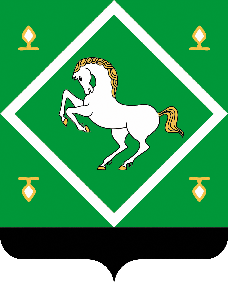 АДМИНИСТРАЦИЯсельского поселенияШУДЕКСКИЙ СЕЛЬСОВЕТ МУНИЦИПАЛЬНОГО РАЙОНА ЯНАУЛЬСКИЙ РАЙОН РЕСПУБЛИКИ БАШКОРТОСТАН